22.12.2020Γεια σας παιδιά!Σήμερα έχουμε Μαθηματικά, Γλώσσα και Γεωγραφία!ΜΑΘΗΜΑΤΙΚΑΕίδαμε τις ασκήσεις που είχαμε για το σπίτι.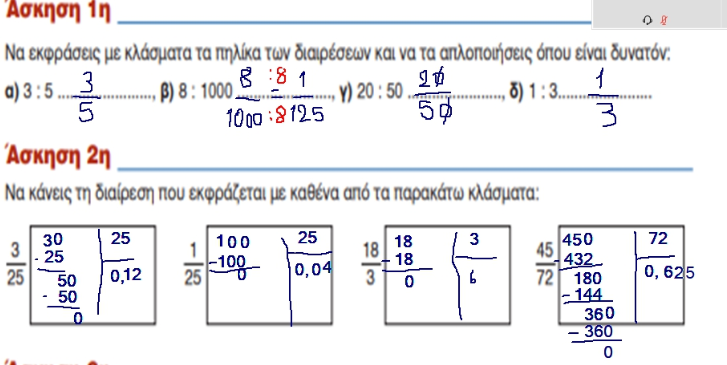 Λύσαμε και το 2ο πρόβλημα του κεφαλαίου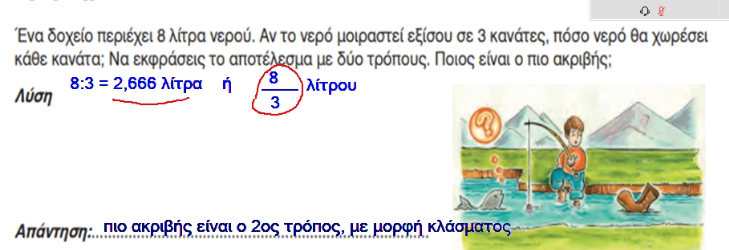 